	ПРОЕКТ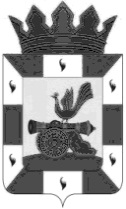 АДМИНИСТРАЦИЯ МУНИЦИПАЛЬНОГО ОБРАЗОВАНИЯ «СМОЛЕНСКИЙ РАЙОН» СМОЛЕНСКОЙ ОБЛАСТИП О С Т А Н О В Л Е Н И Еот _____________ № _________	В соответствии с абзацем вторым пункта 4 статьи 69.2 Бюджетного кодекса Российской Федерации, Постановлением Правительства Российской Федерации от 26 июня 2015 года № 640 «О порядке формирования государственного задания на оказание государственных услуг (выполнение работ) в отношении федеральных государственных учреждений и финансового обеспечения выполнения государственного задания», АДМИНИСТРАЦИЯ МУНИЦИПАЛЬНОГО ОБРАЗОВАНИЯ                      «СМОЛЕНСКИЙ РАЙОН» СМОЛЕНСКОЙ ОБЛАСТИ ПОСТАНОВЛЯЕТ:1. Утвердить порядок определения базовых нормативов затрат и корректирующих  коэффициентов к базовым нормативам затрат, применяемых при расчете объема финансового обеспечения выполнения муниципального задания на оказание муниципальных услуг муниципальными образовательными организациями.Глава муниципального образования«Смоленский район» Смоленской области                                              О.Ю. Язева2Утвержден постановлением Администрации муниципального образования «Смоленский район» Смоленской области от ___________ № ____		Порядокопределения базовых нормативов затрат и корректирующихкоэффициентов к базовым нормативам затрат, применяемыхпри расчете объема финансового обеспечения выполнениямуниципального задания на оказание муниципальных услугмуниципальными образовательными организациями1. Общие положения	1.1. Настоящий Порядок определения нормативных затрат на оказание муниципальными бюджетными  образовательными учреждениями муниципальных  услуг и нормативных затрат на содержание имущества  (далее – Порядок) разработан в соответствии с постановлением Администрации муниципального образования «Смоленский район» Смоленской области от 30.06.2011 № 1102 «О порядке формирования муниципального  задания в отношении муниципальных  учреждений и финансового обеспечения выполнения муниципального  задания» (с изменениями) и определяет методику расчета нормативных затрат на оказание муниципальными  бюджетными образовательными учреждениями (далее – учреждения), муниципальных услуг и нормативных затрат на содержание имущества учреждений для определения годовой суммы финансового обеспечения выполнения учреждениями муниципального задания на оказание муниципальных услуг. 1.2. Нормативные затраты на оказание муниципальных услуг  – это расчетные показатели финансового обеспечения, необходимые для выполнения муниципального задания на оказание муниципальных услуг за счет средств муниципального бюджета, исчисленные в расчете на единицу услуги. 1.3. Финансовое обеспечение предоставления муниципальных услуг осуществляется для учреждений путем предоставления субсидий из муниципального бюджета исходя из объема установленного в натуральных показателях муниципального задания и предельных объемов бюджетных ассигнований на очередной финансовый год и плановый период.1.4. Финансовое обеспечение выполнения муниципального задания учреждения осуществляется с учетом расходов на содержание недвижимого и движимого имущества, закрепленного за учреждением и (или) вновь приобретенного им за счет средств муниципального бюджета, выделенных ему на приобретение такого имущества. 1.5. Настоящий Порядок устанавливает единый для всех учреждений подход к определению нормативных затрат на оказание муниципальных услуг, включенных в перечень муниципальных услуг в качестве основных видов деятельности и содержит:а) порядок определения суммы финансового обеспечения выполнения муниципального задания в очередном финансовом году и плановом периоде;б) методы: - определения стоимости предоставления в очередном финансовом году и в плановом периоде единицы муниципальной услуги, оказываемой учреждениями в рамках выполнения муниципального задания;- определения объема затрат на содержание недвижимого и движимого имущества учреждений.1.6. Настоящий Порядок определяет расчет нормативных затрат на оказание  учреждениями муниципальных  услуг и нормативных затрат на содержание имущества следующих типов образовательных организаций, подведомственных Комитету:-  дошкольная образовательная организация;- общеобразовательная организация;- организация дополнительного образования.1.7. Настоящий Порядок определяет расчет финансовых затрат при предоставлении следующих муниципальных услуг:-  предоставление общедоступного бесплатного дошкольного образования;	- реализация начального общего, основного общего, среднего общего образования;- реализация начального общего, основного общего образования;- реализация начального общего образования;- предоставление дополнительного образования в области физической культуры и спорта, художественно-эстетического, научно технического, спортивно-технического и социально-педагогического развития;- предоставление дополнительного образования в области эколого- биологического развития, художественно-эстетического развития;- содержание и воспитание обучающихся в муниципальных образовательных учреждениях;- присмотр и уход за детьми, осваивающими образовательные программы дошкольного образования;- организация отдыха детей в каникулярное время.1.8. Нормативы финансовых затрат устанавливаются на:- одного обучающегося;- одного ребенка дошкольного возраста, воспитанника;- одного занимающегося в творческом объединении учреждения дополнительного образования;При невозможности определить круг потребителей муниципальной услуги учреждению устанавливается расчетный объем средств муниципального бюджета на выполнение муниципальных работ.	1.9. По решению Комитета  нормативные затраты на оказание единицы муниципальной услуги определяются:1) отдельно по каждому учреждению;2) по группе учреждений с использованием выравнивающих коэффициентов (повышающие, понижающие), величина которых утверждается приказом Комитета в случае отклонения общего объема нормативных затрат на оказание муниципальных услуг и на содержание имущества учреждений более 5 % от объема затрат на те же цели, установленного путем индексации расходов учреждения, произведенных в текущем  году.	1.10. При использовании выравнивающих коэффициентов определение нормативных затрат для учреждения осуществляется путем умножения среднего значения нормативных затрат на оказание единицы услуги  по группе учреждений на выравнивающие коэффициенты. Среднее значение нормативных затрат по группе учреждений рассчитывается как отношение суммы нормативных затрат на оказание единицы услуги по всем учреждениям, входящим в группу, на количество указанных Учреждений.1.11. Определение нормативных затрат на оказание муниципальных услуг и на содержание имущества осуществляется для каждой муниципальной услуги отдельно.При установлении учреждению муниципального задания на оказание нескольких видов муниципальных услуг объемы затрат суммируются.	1.12. Утвержденные приказом Комитета  на текущий финансовый год нормативные затраты на оказание единицы муниципальной услуги подлежат изменению в случае внесения изменений в нормативные и иные правовые акты, устанавливающие требования к оказанию муниципальных услуг, которые влекут изменения потребностей в объеме бюджетных ассигнований.	1.13. При утверждении нормативных затрат на очередной финансовый год и плановый период ранее утвержденные значения на плановый период могут быть изменены.	1.14.  В случае если показатели объема муниципального задания в текущем финансовом году выполнены частично, это учитывается при определении нормативных затрат на очередной финансовый год и плановый период, объема субсидии на выполнение муниципального задания в очередном финансовом году и плановом периоде и при планировании значений показателей объема  муниципальных услуг  на очередной финансовый год и плановый период.1.15. Нормативные затраты на оказание муниципальных услуг и на содержание имущества учреждений используются при определении объема финансового обеспечения выполнения муниципального задания в очередной финансовом году и плановом периоде (N) по следующей формуле:N= ΣN iгу  х f+ Nим , гдеNiгу – нормативные затраты непосредственно связанные с выполнением муниципальной услуги;Nим – нормативные затраты на содержание имущества учреждения в очередном финансовом году и в плановом периоде(за исключением имущества, сданного в аренду);f – поправочные коэффициенты. 2. Определение нормативных затрат на оказание муниципальной услуги (N iму)2.1. Нормативные затраты на оказание i-той муниципальной услуги в соответствии с муниципальным заданием определяются по формуле:N iму = Ni х ki , гдеNi – нормативные затраты на оказание единицы муниципальной услуги учреждения в очередном финансовом году и в плановом периоде;ki  - объем (количество единиц) оказания i-той муниципальной услуги в очередном финансовом году и в плановом периоде.2.2. При расчете нормативных затрат на оказание муниципальной услуги по содержанию детей, воспитанников значение ki определяется как плановая среднегодовая численность детей, воспитанников.2.3. Для определения нормативных затрат на оказание i-той муниципальной услуги используются нормативный и структурный методы.При применении структурного метода нормативные затраты в отношении соответствующей группы затрат определяются пропорционально объему оказываемых услуг.2.4. Нормативные затраты на оказание i-той муниципальной услуги учреждения на очередной финансовый год и плановый период определяются по формуле:Ni = Nмy+ Nон  , гдеNмy – нормативные затраты, непосредственно связанные с оказанием муниципальной услуги (прямые);Nон – нормативные затраты на общехозяйственные нужды а для дошкольных образовательных учреждений - нормативные затраты на общехозяйственные нужды и создание условий для осуществления присмотра и ухода за детьми, содержание детей (косвенные),. 3. Определение нормативных затрат на предоставление образовательных услуг (предоставление общедоступного бесплатного дошкольного образования; реализация начального общего, основного общего, среднего общего образования; реализация начального общего, основного общего образования; реализация начального общего образования; предоставление дополнительного образования в области физической культуры и спорта, художественно-эстетического, научно- технического, спортивно-технического и социально-педагогического развития; предоставление дополнительного образования в области эколого- биологического развития, художественно-эстетического развития)3.1.     В составе нормативных затрат, непосредственно связанных с оказанием муниципальной  услуги « Предоставление общедоступного бесплатного дошкольного образования», учитываются следующие группы затрат:     Nмy = N+N мз, где     N    - нормативные затраты на оплату труда педагогических работников, руководителей и их заместителей, приобретение учебников и учебных пособий, средств обучения, игр, игрушек (за исключением расходов на содержание зданий и оплату коммунальных услуг);     N мз  - нормативные затраты на приобретение материальных запасов, потребляемых в процессе оказания муниципальной услуги, в том числе включающие в себя приобретение медикаментов, хозяйственных товаров. 	3.1.1 Нормативные затраты на оплату труда и начисления на выплаты по оплате труда педагогических работников руководителей и их заместителей, приобретение учебников и учебных пособий, средств обучения, игр, игрушек (за исключением расходов на содержание зданий и оплату коммунальных услуг), расположенных в городе,  рассчитываются по формуле:N = C x Kм x 12 х Ко х P x П х Ч + У, гдеN – нормативные затраты на оплату труда педагогических работников, руководителей и их заместителей, приобретение учебников и учебных пособий, средств обучения, игр, игрушек (за исключением расходов на содержание зданий и оплату коммунальных услуг);С – уровень средней заработной платы педагогических работников учреждений муниципального образования «Смоленский район» Смоленской области, который необходимо достигнуть в соответствии с планом мероприятий («дорожной картой») «Изменения в отраслях социальной сферы, направленные на повышение эффективности образования на территории муниципального образования «Смоленский район» Смоленской области», утвержденным постановлением  Администрации муниципального образования «Смоленский район» Смоленской области от 12.02.2014 № 0135 (далее – «дорожная карта»), в соответствующем финансовом году;Км – поправочные коэффициенты расчетного значения средней заработной платы педагогических работников учреждений муниципального образования «Смоленский район» Смоленской области в очередном финансовом году рассчитывается как соотношение средней заработной платы педагогических работников конкретной образовательной организации к средней заработной плате педагогических работников муниципального образования «Смоленский район» Смоленской области в очередной финансовом году;						12  – количество месяцев в году;Ко – коэффициент начислений в месяц на оплату труда педагогических работников учреждений, определяемый с учетом законодательства Российской Федерации о налогах и сборах;Р – коэффициенты целевого значения численности педагогических работников учреждений муниципального образования «Смоленский район» Смоленской области в расчете на одного обучающегося в соответствии с «дорожной картой»; П – коэффициент увеличения фонда оплаты труда педагогических работников учреждений для формирования фонда оплаты труда руководителей указанных учреждений и их заместителей, за исключением заместителей по административно-хозяйственной работе, равный 1,12;Ч – численность обучающихся в учреждении по состоянию на 1 сентября текущего года;У – годовой норматив, определяющий размер средств на приобретение учебников и учебных пособий, средств обучения, игр, игрушек (за исключением расходов на содержание зданий и оплату коммунальных услуг) в размере, установленном Администрацией Смоленской области.3.1.2. Нормативные затраты на оплату труда и начисления на выплаты по оплате труда педагогических работников руководителей и их заместителей, учреждений, расположенных в сельской местности,  рассчитываются по тарификации на 01 сентября текущего года.  	3.1.3 Нормативные затраты на приобретение материальных запасов    (N мз) определяются как произведение стоимости материалов на их количество исходя из натуральных норм расходов на одного воспитанника, устанавливаемых отдельным нормативно-правовым актом или фактических объемов потребления материальных запасов за прошлые годы в натуральном или стоимостном выражении. 	3.2.     В составе нормативных затрат, непосредственно связанных с оказанием муниципальных услуг «Реализация начального общего, основного общего, среднего общего образования», «Реализация начального общего, основного общего образования», «Реализация начального общего образования», учитываются следующие группы затрат:     Nму = N+ N мз,   где     	N -  нормативные затраты на оплату труда работников, приобретение учебников и учебных пособий, средств обучения, игр, игрушек (за исключением расходов на содержание зданий и оплату коммунальных услуг)         N мз  - нормативные затраты на приобретение материальных запасов, потребляемых в процессе оказания муниципальной услуги, в том числе включающие в себя приобретение медикаментов, хозяйственных товаров, канцелярских товаров. Нормативные затраты на приобретение материальных запасов определяются как произведение стоимости материалов на их количество исходя из натуральных норм расходов на одного обучающегося, утвержденные отдельными нормативно- правовыми актами или фактических объемов потребления материальных запасов за прошлые годы в натуральном или стоимостном выражении. 3.2.1 Нормативные затраты на оплату труда и начисления на выплаты по оплате труда педагогических работников, расположенных в городе,  рассчитываются по формуле:N = C x Kм x 12 х Ко х P x П х Ч + У, гдеN – нормативные затраты на оплату труда работников, приобретение учебников и учебных пособий, средств обучения, игр, игрушек (за исключением расходов на содержание зданий и оплату коммунальных услуг);С – уровень средней заработной платы педагогических работников учреждений муниципального образования «Смоленский район» Смоленской области, который необходимо достигнуть в соответствии с планом мероприятий («дорожной картой») «Изменения в отраслях социальной сферы, направленные на повышение эффективности образования на территории муниципального образования «Смоленский район» Смоленской области», утвержденным постановлением  Администрации муниципального образования «Смоленский район» Смоленской области от 12.02.2014 № 0135 (далее – «дорожная карта»), в соответствующем финансовом году;Км – поправочные коэффициенты расчетного значения средней заработной платы педагогических работников учреждений муниципального образования «Смоленский район» Смоленской области в очередном финансовом году, рассчитывается как соотношение средней заработной платы педагогических работников конкретной образовательной организации к средней заработной плате педагогических работников муниципального образования «Смоленский район» Смоленской области в очередной финансовом году;							12  – количество месяцев в году;Ко – коэффициент начислений в месяц на оплату труда педагогических работников учреждений, определяемый с учетом законодательства Российской Федерации о налогах и сборах;Р – коэффициенты целевого значения численности педагогических работников учреждений муниципального образования «Смоленский район» Смоленской области в расчете на одного обучающегося в соответствии с «дорожной картой»; П – коэффициент увеличения фонда оплаты труда педагогических работников учреждений для формирования фонда оплаты труда административно-управленческого, учебно-вспомогательного и обслуживающего персонала, равный 1,67;Ч – численность обучающихся в учреждении по состоянию на 1 сентября текущего года;У – годовой норматив, определяющий размер средств на приобретение учебников и учебных пособий, средств обучения, игр, игрушек (за исключением расходов на содержание зданий и оплату коммунальных услуг) в размере, установленном Администрацией Смоленской области.3.2.2. Нормативные затраты на оплату труда и начисления на выплаты по оплате труда педагогических работников руководителей и их заместителей, учреждений, расположенных в сельской местности,  рассчитываются по тарификации на 01 сентября текущего года.  	3.3. В составе нормативных затрат, непосредственно связанных с оказанием муниципальных услуг «Предоставление дополнительного образования в области физической культуры и спорта, художественно-эстетического, научно технического, спортивно-технического и социально-педагогического развития», «Предоставление дополнительного образования в области эколого- биологического развития, художественно-эстетического развития», учитываются следующие группы затрат:     Nмy = N + N мз,   где     N - нормативные затраты на оплату труда педагогических работников, руководителей и их заместителей (за исключением заместителей руководителя по АХЧ);     N мз  - нормативные затраты на приобретение материальных запасов, потребляемых в процессе оказания муниципальной услуги, в том числе включающие в себя приобретение медикаментов, хозяйственных товаров, горюче-смазочных материалов. 	3.3.1.   Нормативные затраты на оплату труда и начисления на выплаты по оплате труда педагогических работников, руководителей и их заместителей  рассчитываются по формуле:N = C x Kм x 12 х Ко х P x П х Ч, гдеN – нормативные затраты на оплату труда педагогических работников, руководителей и их заместителей (за исключением заместителей руководителя по АХЧ);С – уровень средней заработной платы педагогических работников учреждений дополнительного образования муниципального образования «Смоленский район» Смоленской области, который необходимо достигнуть в соответствии с планом мероприятий («дорожной картой») «Изменения в отраслях социальной сферы, направленные на повышение эффективности образования на территории муниципального образования «Смоленский район» Смоленской области», утвержденным постановлением  Администрации муниципального образования «Смоленский район» Смоленской области от 12.02.2014 № 0135 (далее – «дорожная карта»), в соответствующем финансовом году;Км – поправочные коэффициенты расчетного значения средней заработной платы педагогических работников учреждений муниципального образования «Смоленский район» Смоленской области в очередной финансовом году рассчитывается как соотношение средней заработной платы педагогических работников конкретного учреждения дополнительного образования к средней заработной плате работников учреждений общего образования муниципального образования «Смоленский район» Смоленской области;12  – количество месяцев в году;Ко – коэффициент начислений в месяц на оплату труда педагогических работников учреждений, определяемый с учетом законодательства Российской Федерации о налогах и сборах;Р – коэффициенты целевого значения численности педагогических работников учреждений муниципального образования «Смоленский район» Смоленской области в расчете на одного обучающегося в соответствии с «дорожной картой»; П – коэффициент увеличения фонда оплаты труда педагогических работников учреждений для формирования фонда оплаты труда руководителей указанных учреждений и их заместителей, за исключением заместителей по административно-хозяйственной работе, равный 1,12;Ч – численность обучающихся в учреждении по состоянию на 1 сентября текущего года;4. Определение нормативных затрат на общехозяйственные нужды	4.1.   Общая сумма затрат на общехозяйственные нужды рассчитывается следующим образом:Nон = Ззп + Зсни + Зоцди + Зсв + Зтр +  Зпо + Зотх + Зпр,  где          Nон - затраты на общехозяйственные нужды (за исключением затрат на содержание имущества, сданного в аренду),  а для дошкольных образовательных учреждений -  нормативные затраты на общехозяйственные нужды и создание условий для осуществления присмотра и ухода за детьми, содержание детей;	Ззп —  затраты  на оплату труда и начисления на выплаты по оплате труда работников учреждения, которые не принимают непосредственного участия в оказании  следующих муниципальных услуг:  предоставление общедоступного бесплатного дошкольного образования; предоставление дополнительного образования в области физической культуры и спорта, художественно-эстетического, научно технического, спортивно-технического и социально-педагогического развития; предоставление дополнительного образования в области эколого- биологического развития, художественно-эстетического развития; содержание и воспитание обучающихся в муниципальных образовательных учреждениях - (административно-хозяйственного, вспомогательного и иного персонала);    	 Зсни - затраты на содержание объектов недвижимого имущества, закрепленного за муниципальным образовательным учреждением на праве оперативного управления или приобретенного данным учреждением за счет средств, выделенных ему учредителем на приобретение такого имущества, а также недвижимого имущества, находящегося у бюджетного образовательного учреждения на основе договоров аренды или безвозмездного пользования, эксплуатируемого в процессе оказания (выполнения) муниципальных услуг;    	 Зоцди - затраты на содержание объектов особо ценного движимого имущества, закрепленного за муниципальным образовательным учреждением или приобретенного данным учреждением за счет средств, выделенных ему учредителем на приобретение такого имущества;    	  Зсв - планируемые на соответствующий финансовый год затраты на приобретение услуг связи, определяемые как значение проиндексированных фактических затрат  на приобретение услуг связи за отчетный год;  Зтр - планируемые на соответствующий финансовый год затраты на приобретение транспортных услуг, определяемые как значение проиндексированных фактических затрат на приобретение транспортных услуг за отчетный год и не учтенные в составе субсидий на иные цели; транспортные услуги в части затрат на транспортировку твердого топлива;          Змед - планируемый на соответствующий финансовый год затраты на медицинское  обследование работников, рассчитывается исходя из требований санитарных норм и правил, сложившихся цен и тарифов в Смоленской области;     	Зпо - планируемые на соответствующий финансовый год затраты на программное обеспечение, не учтенные в рамках нормативных затрат на оказание муниципальных услуг, определяемые как значение проиндексированных фактических затрат на программное обеспечение, не учтенных в рамках нормативных затрат на оказание муниципальных услуг, за отчетный год;   	  Зотх - планируемые на соответствующий финансовый год затраты на вывоз отходов;   	  Зпр - планируемые на соответствующий финансовый год прочие затраты, определяемые как значение проиндексированных фактических прочих затрат за отчетный год (приобретение твердого топлива, угля;  складирование угля и его хранение и т.д.).	4.2. Затраты  на оплату труда и начисления на выплаты по оплате труда работников Учреждения, которые не принимают непосредственного участия в оказании муниципальной услуги (Ззп) определяются в соответствии с Порядком оплаты труда  руководителей, их заместителей и главных бухгалтеров муниципальных образовательных учреждений и иных муниципальных учреждений (не являющихся образовательными учреждениями), осуществляющих деятельность в сфере образования, утвержденным решением Смоленского районного Совета депутатов от 30.01.2008 №23, решениями Смоленского районного Совета депутатов от  29.10.2008 №136 «О введении новой системы оплаты труда работников муниципальных бюджетных учреждений», от 18.12.2008 №154 «Об утверждении профессиональных квалификационных групп профессий рабочих и должностей служащих муниципальных бюджетных учреждений» (с последующими изменениями и дополнениями)   и рассчитывается  по  формуле:	Ззп  =  B  *  А *12 *1,19 *1,302,  гдеB – средняя  заработная  плата  (с учетом  МРОТ);A – количество  штатных  единиц;12  -количество  месяцев  в  году;1,19  -  коэффициент  увеличения  фонда   оплаты  труда  на  величину  стимулирующих  выплат;					1,302 - начисления  на  выплаты  по  оплате  труда.4.3.      Затраты на содержание недвижимого имущества (Зсни) определяются следующим образом:      Зсни = Зэс + Зтек.рем. + Зар + Зпом + Зпр, где   	  Зэс - планируемые на соответствующий финансовый год затраты на эксплуатацию системы охранной сигнализации и противопожарной безопасности, определяемые как значение проиндексированных фактических затрат на эксплуатацию системы охранной сигнализации и противопожарной безопасности за отчетный год;     	Зтек.рем - планируемые на соответствующий финансовый год затраты на проведение текущего ремонта объекта недвижимого имущества, определяемые как  значение проиндексированных фактических затрат на проведение текущего ремонта объекта недвижимого имущества, не учтенные в составе нормативных затрат на оказание услуг (выполнение работ), за отчетный год и не учтенные в составе субсидий на иные цели;     	Зар - планируемые на соответствующий финансовый год затраты на аренду недвижимого имущества определяемые как  значение проиндексированных фактических затрат на аренду недвижимого имущества за отчетный год;   	Зпом - планируемые на соответствующий финансовый год затраты на содержание помещений и территории, в соответствии с утвержденными санитарными правилами и нормами (дезинфекцию, дезинсекцию, дератизация и др.);     	Зпр - планируемые на соответствующий финансовый год затраты на прочие нужды для целей содержания недвижимого имущества, определяемые как значение проиндексированных фактических затрат на прочие нужды для целей содержания недвижимого имущества за отчетный год(зарядка огнетушителей, обработка чердаков, исследования по пожарной безопасности, очистка снега и др.).	4.4.       Затраты на содержание особо ценного движимого имущества (Зоцди) включают следующие группы затрат:      Зоцди = Зтех.оцди + Змз + Зосаго + Зпр,   гдеЗтех.оцди - планируемые на соответствующий финансовый год затраты на техническое обслуживание и текущий ремонт объектов особо ценного движимого имущества, определяемые как значение проиндексированных фактических затрат на техническое обслуживание и текущий ремонт объектов особо ценного движимого имущества за отчетный год;          Змз - планируемые на соответствующий финансовый год затраты на материальные запасы, используемые для содержания особо ценного движимого имущества, определяемые как значение проиндексированных фактических затрат на материальные запасы, используемые для содержания особо ценного движимого имущества, не отнесенные к нормативным затратам, непосредственно связанным с оказанием  муниципальных услуг, за отчетный год;        	 Зосаго - планируемые на соответствующий финансовый год затраты на обязательное страхование гражданской ответственности владельцев транспортных средств, определяемые как значение проиндексированных фактических затрат на обязательное страхование гражданской ответственности владельцев транспортных средств, за отчетный год;     	 Зпр - планируемые на соответствующий финансовый год затраты на прочие нужды для целей содержания особо ценного движимого имущества, определяемые как  значение проиндексированных фактических затрат на прочие нужды для целей содержания особо ценного движимого имущества за отчетный год.	4.5.      Затраты на вывоз мусора (Зотх) определяются исходя из стоимости и объемов образования отходов по следующей формуле:     Зотх = Tотх. * Vотх , где      	Tотх - стоимость на вывоз отходов согласно заключенному договору на соответствующий финансовый год;     	Vотх - объем образования отходов в муниципальном образовательном учреждении в соответствующем финансового году.5.  Определение нормативных затрат на предоставление муниципальной  услуги «Присмотр и уход за детьми, осваивающими образовательные программы дошкольного образования»5.1.  В составе нормативных затрат, непосредственно связанных с оказанием муниципальной  услуги «Присмотр и уход за детьми, осваивающими образовательные программы дошкольного образования» (для потребителей услуги, для которых установлены льготы по оплате родительской платы) учитываются следующие группы затрат:     Nму = (Nпп   + N пр) х ,    где         Nпп - нормативные затраты на приобретение продуктов питания;           Nпр  - нормативные затраты на осуществление прочих расходов, связанных с приобретением расходных материалов, используемых для обеспечения соблюдения воспитанниками режима дня и личной гигиены.	5.2. Нормативные затраты на приобретение продуктов питания (Nпп) складывается из стоимости суточного рациона питания одного ребенка в соответствии с установленными нормами СанПиН с учетом сезонности и возраста питающихся. Ежедневное меню составляется на основе рекомендуемого набора продуктов питания с учетом калорийности для детей различного возраста и режима пребывания. Расчет нормативных затрат на приобретение продуктов питания производится по формуле:Nпп= Nппб х k, гдеNппб – нормативные затраты на приобретение продуктов питания при оказании основной услуги по присмотру и уходу за детьми; 	k - коэффициент, учитывающий  режим пребывания  воспитанников (см. табл.1)Табл. 15.2.1. Нормативные  затраты на приобретение продуктов питания при оказании основной услуги по присмотру и уходу за детьми (Nппб) определяется по формуле:Nппб=∑ (Ci х Vi) x D, где                                                                       iCi – средняя рыночная стоимость приобретения единицы                                                                    i-го  продукта из рациона потребления детей, рублей;Vi  - суточный объем потребления i-го  продукта из рациона потребления детей разных возрастных групп (до 3-х лет,  старше 3-х лет), единицD – планируемое количество дней посещения одним ребенком образовательного учреждения, работающего  5 дней в неделю, на плановый финансовый год. Количество дней посещения одним ребенком образовательного учреждения на плановый финансовый год устанавливается ежегодно приказом Комитета.	5.3. Нормативные затраты на осуществление прочих расходов  (Nпр),связанных с предоставлением услуги, определяются по формуле:Nпр= Зхоз+Злич+Зреж.дня, где	Зхоз- затраты на хозяйственно-бытовое обслуживание ребенка;	Злич- затраты по обеспечению соблюдением ребенком личной гигиены;	Зреж.дня - затраты по обеспечению соблюдением ребенком режима дня.5.3.1.  Затраты на хозяйственно-бытовое обслуживание ребенка рассчитываются по формуле:Зхоз=Знорма х Зср. стоимость х 12, гдеЗнорма – примерная норма расхода материалов на хозяйственно-бытовое обслуживание на одного ребенка в месяц (приложение № 1);Зср.стоимость – средняя стоимость расчетной единицы материалов на хозяйственно-бытовое обслуживание;12 – количество месяцев в году.5.3.2. Затраты на обеспечение соблюдения ребенком личной гигиены рассчитываются по формуле:Злич. = Знорма х Зср.стоимость х 12, где:Знорма – примерная месячная норма расхода материальных запасов на соблюдение ребенком личной гигиены (приложение № 2);Зср.стоимость – средняя стоимость расчетной единицы материальных запасов, предназначенных для  соблюдения ребенком личной гигиены;12 – количество месяцев в году.5.3.3.Затраты на обеспечение соблюдения ребенком режима дня рассчитываются по формуле:Зреж.дня = Знорма / К х Зср.стоимость х 12, где:Знорма – примерная норма расхода материальных запасов и основных средств на обеспечение соблюдения ребенком режима дня с учетом среднего срока использования указанных запасов и основных средств (приложение № 3);К - количество месяцев срока использования;Зср.стоимость – средняя стоимость расчетной единицы материальных запасов и основных средств, предназначенных для соблюдения ребенком личной гигиены;12 – количество месяцев в году.	6. Определение нормативных затрат на предоставление муниципальной  услуги  «Организация отдыха детей в каникулярное время»6.1.  В составе нормативных затрат, непосредственно связанных с оказанием муниципальной услуги  «Организация отдыха детей в каникулярное время», учитываются следующие группы затрат:     Nму = Nдол + Nподг,  где:     Nдол - нормативные затраты на текущее содержание детских оздоровительных лагерей вне оздоровительного сезона, определяемые как значение проиндексированных фактических затрат за отчетный год;     Nподг - нормативные затраты на подготовку детских оздоровительных лагерей к оздоровительному сезону, определяемые как значение проиндексированных фактических затрат за отчетный год, финансируемые за счет средств местного бюджета.7. Определение нормативных затрат на содержание имущества учреждения 7.1. Нормативные затраты на содержание имущества учреждения (Nим) включают  затраты на уплату следующих налогов:-  плату на негативное воздействие на окружающую среду;- затраты на уплату государственной пошлины и сборов, разного рода платежей в бюджеты всех уровней.Нормативные затраты на содержание имущества учреждения  рассчитываются по формуле:Nим = Нэк+Нпош , гдеНэк – затраты на уплату на негативное воздействие на окружающую среду;Нпош - уплату государственной пошлины и сборов, разного рода платежей в бюджеты всех уровней.1) Затраты на уплату экологических платежей рассчитываются на основании расчетов за негативное воздействие на окружающую среду, утвержденную приказом Федеральной службы по экологическому, технологическому и атомному надзору № 459 от 23.05.2006 г.2) Затраты на уплату государственных пошлин, иных налогов и сборов определяются исходя из потребности учреждения и фактически сложившихся расходов за предыдущий отчетный период.Об утверждении порядка определения базовых нормативов затрат икорректирующих коэффициентов к базовым нормативам затрат,применяемых при расчете объема финансового обеспечения выполнениямуниципального задания на оказание муниципальных услугмуниципальными образовательными организациямиКоэффициент, учитывающий  режим пребывания  воспитанниковКоэффициент, учитывающий  режим пребывания  воспитанниковдля воспитанников, посещающих группы с режимами пребывания до 5 часов0,75для воспитанников, посещающих группы с режимами пребывания 10,5 часов0,95для воспитанников, посещающих группы с режимами пребывания от 11 до 12 часов1для воспитанников, посещающих группы с режимами пребывания более 12 часов